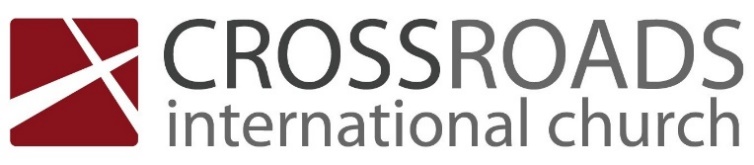 CIC 2022PIE ValuesPassionateInternationalExpositoryLOVE GOD – (Deuteronomy 6)What does this mean as a church?Schedule monthly online prayer meetingsPlan retreatsStart giving to the LordLOVE THE CHURCH – (Leviticus 18:9-18)Ministering to one anotherCreate/RiskOverseeCaring for one anotherTake initiativeFollow upWhat does this mean as a church?Launch new fellowship groupsSeek biblical discipleshipLOVE THE NATIONSWhat does this mean as a church?Expand mission outreachHow do we do mission work?Proclaim the gospelNurture discipleshipPlant churchesTrain leadersWhere do we do mission work?Level 1: JerusalemLevel 2: SamariaLevel 3: Antioch06-03-2022 CIC